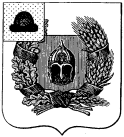 Совет депутатов Александро-Невского городского поселения Александро-Невского муниципального районаРязанской областиР Е Ш Е Н И Е О прогнозе социально-экономического развития Александро-Невского городского поселения Александро-Невского муниципального района Рязанской области            Рассмотрев проект прогноза социально-экономического развития Александро-Невского городского поселения Александро-Невского муниципального района Рязанской области, Совет депутатов Александро-Невского городского поселения РЕШИЛ:            1. Утвердить прогноз социально-экономического развития Александро-Невского городского поселения Александро-Невского муниципального района Рязанской области согласно приложению.            2. Опубликовать данное решение в Информационном бюллетене Александро-Невского городского поселения.            3. Настоящее решение вступает в силу со дня его обнародования.Глава Александро-Невского городскогопоселения, председатель Совета депутатовАлександро-Невского городского поселения                                                           Г.Е.ШанинПриложение к решению Совета депутатов Александро-Невского городского поселения                                                                                                                                                   от 21.12.2023г.      № 95          ПРОЗНОЗ СОЦИАЛЬНО-ЭКОНОМИЧЕСКОГО РАЗВИТИЯ 	МУНИЦИПАЛЬНОГО ОБРАЗОВАНИЯ- АЛЕКСАНДРО-НЕВСКОГО ГОРОДСКОГО ПОСЕЛЕНИЯ АЛЕКСАНДРО-НЕВСКОГО МУНИЦИПАЛЬНОГО РАЙОНА РЯЗАНСКОЙ ОБЛАСТИна 2023 и на период 2024-2025 годов    от 21 декабря 2023 г.                      р.п. Александро-Невский                        № 95 NN 
п/пНаименование показателяЕд.    
измеренияФакт  
2022 годаОценка 
2023 годаПрогноз
Прогноз
Прогноз
NN 
п/пНаименование показателяЕд.    
измеренияФакт  
2022 годаОценка 
2023 года2024 год2025 год2026 год1. Общая характеристика                1. Общая характеристика                1. Общая характеристика                1.1 Территория поселения - всего           га386,9386,9386,9386,9386,9из них:                             - земли сельхозугодий               га118,0188,0188,0188,0188,02. Демографические показатели             2. Демографические показатели             2. Демографические показатели             2.1 Численность постоянного населения  - всего                               тыс. чел.3,4383,4383,6053,6053,605в т.ч. городское                    тыс. чел.3,4383,4383,6053,6053,6053. Инвестиции, строительство             3. Инвестиции, строительство             3. Инвестиции, строительство             3.1 Объем инвестиций (в основной капитал)  за  счет  всех
источников финансирования           млн. руб.28,234,60,50,000,00в % к   
предыдущему
году147190,11,40,000,003.2 Ввод  в  эксплуатацию  жилых   домов (общая площадь)                     кв. м14101 4101410141014104. Жилищно-коммунальное хозяйство         4. Жилищно-коммунальное хозяйство         4. Жилищно-коммунальное хозяйство         4.1 Общая площадь жилищного фонда       тыс. кв. м109,9110,2110,2110,2110,2из них: муниципальный    тыс. кв. м1,11,21,21,21,2Частный (приватизированный)                             тыс. кв. м108,8109,0109,0109,0109,0Обеспеченность населения жильем     кв. м3231313131Количество квартир  на  балансе  МУП                              шт.4353535353их площадь                          тыс. кв. м1,11,21,21,21,24.2 Водопровод (коммунальный)             Протяженность  водопроводных   сетейкм27,05028,32728,32728,32728,32727Производственная   мощность водопровода                         тыс. куб. м в сутки5,45,45,45,45,4Полезный отпуск воды потребителям   тыс. куб. м в год163,09163,09163,09163,09163,09Полезный отпуск воды населению      тыс. куб. м в год137,28137,28137,28137,28137,28Среднесуточное   водопотребление  на одного жителя                       л128128128128128Наличие водопроводных колонок В т.ч. работающие      единиц7/77/77/77/77/74.3 Протяженность канализационных  сетей с коллектором                       км3,0603,0603,0603,0603,0604.4 Санитарная очистка                  Вывезено бытового  мусора  и  жидких отходов                             тыс. куб. м в год15,5113,3915,515,515,54.5 Банно-прачечное хозяйство           Количество бань                     ед.11111Количество помывок                  тыс. посещений1,681,681,681,681,684.6 Гостиницы                           Количество гостиниц                 ед.11111Количество мест в гостиницах        мест10101010104.7 Газификация                         Протяженность газовых сетей         км79,9679,9679,9679,9679,96Количество потребленного  природного газа                                тыс. куб. м в годВсего газифицировано квартир        ед.23722372237823862390Уровень газификации населенных пунктов      %1001001001001004.8 Уличное освещение                   Протяженность    освещенных    улиц,  переулков                           км24,924,924,924,924,9Количество уличных светильников     шт.3573693693693695. Дорожное хозяйство                                                               5. Дорожное хозяйство                                                               5. Дорожное хозяйство                                                               5.1 Протяженность  автомобильных   дорог общего   пользования    с    твердым покрытием                           км24,924,924,924,924,9Протяженность улиц, проездов        км24,924,924,924,924,9в   т.ч.    с    усовершенствованным покрытием                           км24,924,924,924,924,9Выполнено дорожных работ             кв. м- текущий ремонт                    кв. м128221370006. Торговля, общественное питание           6. Торговля, общественное питание           6. Торговля, общественное питание           6.1 Оборот розничной торговли           млн. руб.Оборот общественного питания        млн. руб.19,220,320,320,320,3Товарооборот на 1 жителя поселения     Тыс.руб.5,55,65,65,65,66.2 Количество магазинов в поселении       ед.6060606060Торговая площадь магазинов          тыс. кв. м5369,95369,95369,95369,95369,96.3 Количество предприятий общественного питания                             ед.66666из них общедоступных                ед.22222Посадочных   мест   в   предприятиях общепита                            мест379379379379379в т.ч. в учебных заведениях         мест210210210210210предприятиях                        меств общедоступных                     мест2102102102102106.4 Количество насел. пунктов для рыночной и ярмарочной торговли          ед.11111Количество мест для ярмарочной торговли          мест116116116116116Торговая площадь              тыс. кв. м2,02,02,02,02,07. Связь                       7. Связь                       7. Связь                       7.1 Всего АТС                           ед.их общая емкость                    тыс. номеров1,11,11,11,11,1в т.ч.: город                       тыс. номеров1,11,11,11,11,1Количество телефонных аппаратов сети общего пользования                  ед.10221022102210221022Телефонов-автоматов - всего         ед.22222Установлено  телефонов-автоматов  за год                                 ед.Международных переговорных  пунктов,
обслуживаемых ОАО "РОСТЕЛЕКОМ    ед.8. Образование                    8. Образование                    8. Образование                    8.1 Детских  дошкольных  образовательных учреждений - всего                  ед.44444в т.ч. муниципальных                ед.44444в них: - мест                   
- воспитанников                     местчел.2602505953965954505955005955958.2 Муниципальных    общеобразовательных школ                                ед.11111Численность учащихся в муниципальных
общеобразовательных школах          чел.679655655655655Учебных   мест    в    муниципальных
общеобразовательных школах          мест790790790790790Количество                учреждений
дополнительного образования         ед.333339. Здравоохранение                  9. Здравоохранение                  9. Здравоохранение                  9.1 Всего больничных учреждений         ед.11111в них число больничных коек         коек6555555555Количество врачебных амбулаторно-поликлинических         
учреждений                          ед.11111Мощность врачебных амбулаторно-поликлинических         
учреждений                          посещений в
смену240240240240240Объем скорой медицинской помощи     вызовы38753802438243824382Численность врачей - всего          чел.2115222222Численность  среднего   медицинского персонала                           чел.665269696910. Культура                     10. Культура                     10. Культура                     10.1 Количество    учреждений    культуры клубного типа                       ед.11111в них посадочных мест               мест35035035035035010.2 Библиотек - всего                   ед.11111в т.ч. муниципальных                ед.11111Библиотечный фонд                   
- всего                             тыс. томов28,1401 544,01 544,01 544,01 544,0в т.ч. муниципальный                тыс. томов28,1401 544,01 544,01 544,01 544,010.3 Количество музеев                   ед.1111110.4 Количество музыкальных школ         ед.11111в них учащихся                      чел.393745454510.5 Количество художественных школ      ед.1111111. Спорт                       11. Спорт                       11. Спорт                       11.1Количество спортивных залов         ед.55555Количество      занимающихся       в
оздоровительных секциях и группах   чел.630633633633633Их доля от всего населения района   %17,017,617,617,617,6ДЮСШ                                ед.22222Количество занимающихся в ДЮСШ      чел.49749450150350212. Социальная политика                12. Социальная политика                12. Социальная политика                12.1 Количество  стационарных  учреждений социального  обслуживания  населенияед.    

количество мест                     местКоличество  граждан,  состоящих   на обслуживании      в  отделениях социального обслуживания на дому    чел.3912512512512513. Труд и занятость                 13. Труд и занятость                 13. Труд и занятость                 13.1 Численность  трудовых   ресурсов   - всего                               чел.Численность занятых в экономике     чел.10501150115011501150Численность             безработных, зарегистрированных     в     службах занятости                           чел.1820201818Фонд заработной платы                 тыс. руб.30834,945535,053967,853967,853967,8Средняя начисленная заработная плата на 1 работника                      руб.29366,6039596,046928,646928,646928,614. Бюджет                      14. Бюджет                      14. Бюджет                      14.1 Доходы - всего                      тыс. руб.53 730,951108462,129070,97415309,60816213,41714.2 Расходы - всего                     тыс. руб.53 217,527111829,728279,99712456,62412584,540Превышение  доходов над расходами    тыс. руб.513,424-790,9772852,9843628, 877Превышение расходов над доходамитыс. руб.3367,6